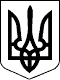 102 СЕСІЯ  ЩАСЛИВЦЕВСЬКОЇ СІЛЬСЬКОЇ РАДИ7 СКЛИКАННЯРІШЕННЯ03.10.2019 р.                                        №1881с. ЩасливцевеПро розгляд спільного звернення СТ "РИБКООП" та ***Розглянувши спільне звернення СПОЖИВЧЕ ТОВАРИСТВО "РИБКООП" (ідентифікаційний код юридичної особи ***) та фізичної особи громадянки *** про надання згоди на поділ земельної ділянки з кадастровим номером 6522186500:21:029:0072, та надані документи, враховуючи що заявниками не надано документів що підтверджують право користування земельною ділянкою, керуючись приписами Цивільного кодексу України, ст.. 56 Закону України "Про землеустрій", ст..ст. 12, 122, 186 Земельного кодексу України, ст. 26 Закону України "Про місцеве самоврядування в Україні", сесія Щасливцевської сільської ради ВИРІШИЛА:1. Відмовити СПОЖИВЧОМУ ТОВАРИСТВУ "РИБКООП" (ідентифікаційний код юридичної особи - ***) та фізичній особі громадянці *** (ідентифікаційний номер – ***) у надані згоди на поділ земельної ділянки з кадастровим номером 6522186500:21:029:0072, площею 0,0892 га. з цільовим призначенням – для будівництва та обслуговування будівель торгівлі (КВЦПЗ – 03.07)  розташованої по вул. Миру (колишня Леніна), *** в с. Щасливцеве Генічеського району Херсонської області, в зв’язку з ненаданням заявниками документів що підтверджують їх право користування цією земельною ділянкою у відповідності до вимог діючого законодавства.2. Контроль за виконанням даного рішення покласти на Постійну комісію Щасливцевської сільської ради з питань регулювання земельних відносин та охорони навколишнього середовища.Сільський голова                                                               В. ПЛОХУШКО